Zespół Szkolno – Przedszkolny w Udaninie55- 340  Udanin 48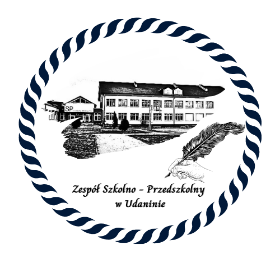 Dostawa produktów żywnościowych do stołówki szkolnej w 2022 roku.SZACOWANA WARTOŚĆ PRZETARGU:319362,26 zł (brutto) 